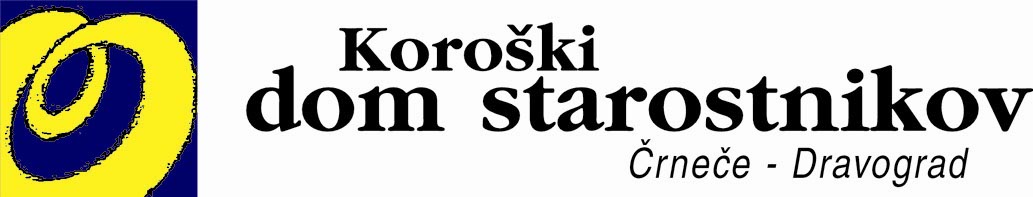 VLOGA ZA ZAPOSLITEVOSEBNI PODATKIDELOVNO MESTO ZA KATEREGA SE ZANIMATEIZOBRAZBADELOVNE IZKUŠNJE(Prosimo, navedite vse svoje prejšnje zaposlitve v kronološkem vrstnem redu od trenutne oz. zadnje zaposlitve do prve zaposlitve)OPOMBA: Prosimo dodajte tabelo po potrebi.FUNKCIONALNA ZNANJAOpravljeni izpiti in usposabljanja:(npr. strokovni izpit za zdravstvene delavce in sodelavce)Druga znanja in veščine:(npr. delo z računalnikom)_____________________________________Vlogo pošljite na elektronski naslov prosnje@kor-dom.si Prejem vaše vloge bomo potrdili z odgovorom na vaš elektronski naslov, vašo vlogo pa bomo vodili v evidenci prispelih vlog za zaposlitev. Ko se bo pokazala potreba za zaposlitev na delovnem mestu za katerega se zanimate ali na delovnem mestu, ki ustreza vaši izobrazbi, vas bomo o tem obvestili.PRIVOLITEV ZA ZBIRANJE, OBDELAVO IN VAROVANJE OSEBNIH PODATKOVS posredovanjem vloge za zaposlitev dovoljujete, da Koroški dom starostnikov vzpostavi, zbira, vodi, uporablja, obdeluje in shranjuje vaše osebne podatke v zbirkah osebnih podatkov za namen zaposlovanja. Koroški dom starostnikov se zavezuje varovati osebne podatke v skladu s predpisi, ki urejajo varstvo osebnih podatkov.Osebne podatke iz te vloge zbiramo, obdelujemo in shranjujemo za namen zbiranja vlog za zaposlitev, podatke pa bomo hranili največ eno leto po prejeti vlogi. Kadarkoli imate pravico do vpogleda, popravka, izbrisa osebnih podatkov in do omejitve obdelave osebnih podatkov ter ugovora k njihovi obdelavi. Prav tako lahko kadarkoli zahtevate preklic uporabe osebnih podatkov za potrebe zaposlovanja, kar storite tako, da posredujete elektronsko pošto z zahtevo za preklic na elektronski naslov: prosnje@kor-dom.si . Po prejemu preklica dovoljenja bomo iz naših evidenc izbrisali vse vaše osebne podatke.IME IN PRIIMEK:DATUM ROJSTVA:NASLOV:ELEKTRONSKI NASLOV:TELEFONSKA ŠTEVILKA:II       osnovnošolskaIII      nižja poklicnaIV      srednja poklicnaV       srednja splošna/strokovna izobrazba                          VI/1  višješolska izobrazba                     VI/2  visoka strokovna izobrazba (prejšnja)         visokošolska strokovna izobrazba (1. bolonjska stopnja)         visokošolska univerzitetna izobrazba (1. bolonjska stopnjaVII      specializacija po visokošolski strokovni izobrazbi (prejšnja)           visokošolska univerzitetna izobrazba (prejšnja)           magistrska izobrazba (2. bolonjska stopnja)          VIII/1  magisterij znanosti (prejšnji)VIII/2  doktorat znanosti (prejšnji)            doktorat znanosti (3. bolonjska stopnja)pridobljeni nazivstopnja izobrazbe(vnesite iz zgornjega seznama)Leto zaključka123Trenutna oz. zadnja zaposlitevTrenutna oz. zadnja zaposlitevNaziv in naslov delodajalca:Obdobje zaposlitve:Naziv in naslov delodajalca:Skupaj (let / mesecev):V primeru drugih oblik dela (npr. avtorske pogodbe, študentskega dela, …), navedite število opravljenih ur.Naziv delovnega mesta: Naziv delovnega mesta: Opis del in nalog:Opis del in nalog:Prejšnje zaposlitvePrejšnje zaposlitveNaziv in naslov delodajalca:Obdobje zaposlitve:Naziv in naslov delodajalca:Skupaj (let / mesecev):V primeru drugih oblik dela (npr. avtorske pogodbe, študentskega dela, …), navedite število opravljenih ur.Naziv delovnega mesta: Naziv delovnega mesta: Opis del in nalog:Opis del in nalog:Izpit oz. usposabljanjeDatum1.2.3.